ABOUT THE PROGRAM OF STUDYCulinary Arts equips students with the foundational skills necessary to pursue careers in the culinary field as a banquet chef, caterer, executive chef, and food and beverage manager. Courses cover topics that range from kitchen safety and sanitation, history of the foodservices industry, careers, nutrition, recipe basics, proper kitchen tools and equipment, and kitchen staples, to food presentation, advanced cooking principles, bakeshop preparation skills, professionalism, and business opportunities. Upon completion of this program of study, students will have applied a full range of knowledge and skills in culinary arts and built a professional portfolio in preparation for future training at the postsecondary level.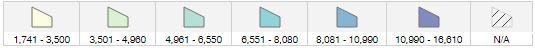 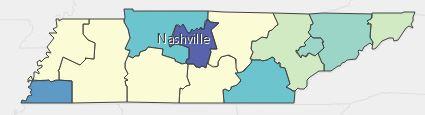 POSTSECONDARY OPTIONSFor more college and career planning resources, visit http://collegefortn.org.Have you registered for the Tennessee Promise?  Seniors enrolled in this program have the chance to attend a two-year program at a Tennessee College of Applied Technology (TCAT), community college, or some two-year university programs for free!  To learn more, please see your school counselor or visit http://www.tennesseepromise.gov. 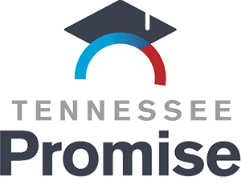 Culinary Arts Related Occupations with the Most Annual Average Openings in Tennessee (2014-2024)Students in this program of study will be eligible to join FCCLA, Family, Career and Community Leaders of America or SkillsUSA. In addition to school events, students will be able to compete at the district or regional, state, and national level. Involvement in FCCLA or SkillsUSA offers students the opportunity to expand their leadership potential and develop skills for life—planning, goal setting, problem solving, decision making, and interpersonal communication—necessary in the home and workplace.  Walk away from your high school career with experience in competing, networking, applying course content, and more!  See your teacher to learn more about FCCLA & SkillsUSA or visit http://www.tennesseefccla.org or http://tnskillsusa.com. 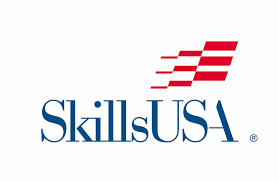 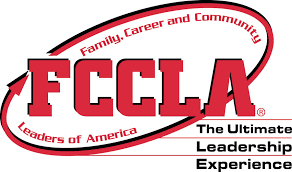 SchoolDegree ProgramNashville State                 Community CollegeCulinary Arts Southwest Tennessee Community CollegeCulinary ArtsPellissippi State               Community CollegeCulinary ArtsOccupationsTotal Percent ChangeTotal Annual Avg. OpeningsChefs and Head Cooks2.90%50Cooks and Food Preparation Workers6.10%2,365First-Line Supervisors of Food Preparation and Serving Workers9.80%695Food and Beverage Serving Workers7.10%6,980Other Food Preparation and Serving Related Workers4.70%1,720Source: TN Dept of Labor & Workforce Dev, Div Emp Sec, R&S Downloaded: 01/17/2018 9:49 AMSource: TN Dept of Labor & Workforce Dev, Div Emp Sec, R&S Downloaded: 01/17/2018 9:49 AMSource: TN Dept of Labor & Workforce Dev, Div Emp Sec, R&S Downloaded: 01/17/2018 9:49 AM